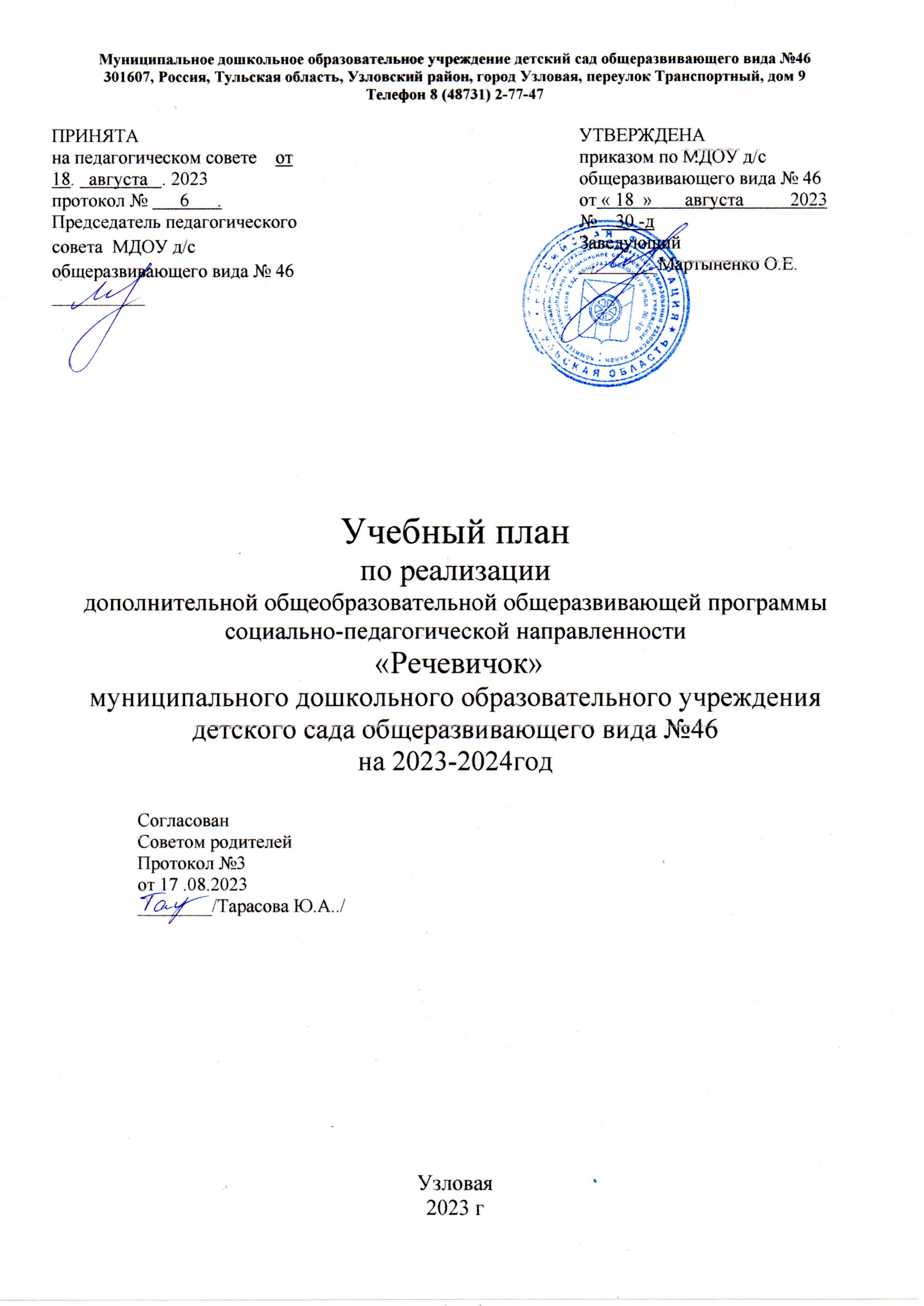 Муниципальное дошкольное образовательное учреждение детский сад общеразвивающего вида №46301607, Россия, Тульская область, Узловский район, город Узловая, переулок Транспортный, дом 9Телефон 8 (48731) 2-77-47Учебный план по реализациидополнительной общеобразовательной общеразвивающей программысоциально-педагогической направленности «Речевичок»муниципального дошкольного образовательного учреждения детского сада общеразвивающего вида №46на 2023-2024годСогласованСоветом родителейПротокол №3 от 17 .08.2023________/Тарасова Ю.А../Узловая 2023 гПояснительная запискаДополнительное образование детей направлено на удовлетворение индивидуальных потребностей в интеллектуальном, нравственном совершенствовании, своевременное и полноценное формирование речи, а также на организацию свободного времени. Дополнительное образование детей обеспечивает их адаптацию к жизни в обществе, профессиональную ориентацию, а также выявление и поддержку детей с речевыми нарушениями. Дополнительные общеобразовательные общеразвивающие программы для детей должны учитывать возрастные и индивидуальные особенности детей (Закон «Об образовании в Российской Федерации»). Детский сад – первая ступень системы общего образования, главной целью которой является всестороннее развитие ребенка. Большое значение для развития дошкольника имеет организация системы дополнительного образования в ДОУ, которое способно обеспечить переход от интересов детей к развитию их способностей. Учебный план дополнительных образовательных услуг МДОУ д/с общеразвивающего вида №46 - локальный нормативный документ, регламентирующий общие требования к организации образовательного процесса по дополнительной общеобразовательной  общеразвивающей программе «Речевичок» детей старшего дошкольного возраста в 2023-2024 учебном году. Учебный план дополнительных образовательных услуг МДОУ детский сад общеразвивающего вида №46  составлен на основе следующих нормативных документов:Федеральный Закон от 29 декабря 2012 года № 273-ФЗ «Об образовании в Российской Федерации».Федеральный закон от 31 июля 2020 г. N 304-ФЗ "О внесении изменений в Федеральный закон "Об образовании в Российской Федерации" по вопросам воспитания обучающихся".Федеральный государственный образовательный стандарт дошкольного образования, утвержденный приказом Министерства образования и науки Российской Федерации от 17.10.2013 № 1155.Приказ Министерства образования и науки Российской Федерации от 29.08.2013г. №1008 «Об утверждении Порядка организации и осуществления образовательной деятельности по дополнительным общеобразовательным программам».Постановление Главного государственного санитарного врача Российской Федерации от 28.09.2020 № 28 «Об утверждении санитарных правил СП 2.4. 3648-20 «Санитарно-эпидемиологические требования к организациям воспитания и обучения, отдыха и оздоровления детей и молодежи». Устав детского сада Лицензия на правоведения образовательной деятельности.Учебный план по дополнительным образовательным услугам отражает: - специализацию занятий; - продолжительность занятий; - виды занятий; - количество занятий, часов. Направленности дополнительного образования соответствуют интересам и потребностям дошкольников, учитывают реальные возможности их удовлетворения в ДОУ, помогают ребенку сформировать собственную ценностную и действенную позицию, стимулируют его самообразование и саморазвитие.Для оказания дополнительных образовательных услуг ДОУ создает следующие необходимые условия: - изучение спроса родителей (законных представителей) на предоставляемые услуги; - соответствие действующим санитарным правилам и нормам; - соответствие требованиям по охране и безопасности здоровья потребителей услуг; - качественное кадровое обеспечение; - необходимое программно-методическое и техническое обеспечениеВ логопедический кружок зачисляются дети дошкольного возраста, по запросу родителя (законного представителя) и по итогам заключения психолого-педагогического консилиума МДОУ д/с общеразвивающего вида №46, имеющие нарушения в развитии устной речи:- нарушения произношения – фонетическое недоразвитие речи;- фонетико-фонематическое недоразвитие речи.Наполняемость группы для занятий от 8 до 12 человек, так как педагогу необходимо более индивидуально работать с каждым воспитанником. В программе используется групповая и индивидуальная форма работы с детьми. Занятия в кружке проводятся в старшей и подготовительной группе раз в неделю во второй половине дня. Перерыв между последним занятием и началом дополнительных занятий не менее 20 мин. Обучение детей проводится  педагогом, в соответствии с расписанием занятий по дополнительному образованию. В летний период занятия в секции не проходят, проводятся викторины, конкурсы, развлечения, праздникиВ зависимости от характера речевого нарушения: ОНР или ФФН – в коррекционно-развивающей работе с детьми старшего дошкольного возраста преобладают те или иные направления:Направления работыПРИНЯТна педагогическом совете    от 18.   августа   . 2023протокол №       6      .  Председатель педагогического совета  МДОУ д/с общеразвивающего вида № 46 __________УТВЕРЖДЕНприказом по МДОУ д/с общеразвивающего вида № 46 от « 18  »       августа          2023№    30 -дЗаведующий________ Мартыненко О.Е. Год обучения Возрастная группаКоличество занятийКоличество занятийПродолжительность Год обучения Возрастная группав неделюв годПродолжительность ПервыйСтаршая (5-6 лет)13625 минВторойПодготовительная (6-7 лет)13630 мин№ п/пОНРФФН1- коррекция нарушенного звукопроизношения -коррекция нарушенного звукопроизношения2- развитие просодической стороны речи и речевого дыхания-3- формирование фонематических процессов и подготовка к обучению в школе - формирование фонематических процессов и подготовка к обучению в школе4- уточнение, обогащение и активизация лексического запаса-5-формирование грамматических представлений - уточнение грамматических представлений6- развитие связной речи  -7- развитие мелкой моторики пальцев рук-